新疆兵团第一师子弟学校2020-2021学年第一学期期末考试九年级物理试题（卷面分值：100分   考试时间：90分钟）注意事项本试卷共4页。答题前，请考生在试卷密封区内规定的位置上认真填写科目、姓名、准考证号、考场号。选择题部分必须使用2B铅笔填涂；非选择题部分必须使用0.5毫米的黑色签字笔书写。把答案写在答题卷规定位置上，否则不得分。一、单选题（本大题共13小题，每题3分，共39分）1.工作和生活中，手机已成为人们常用的工具。华为智能手机的电池电压最接近A．4V     B．110V     C．220V     D．380V2．下列现象中与分子热运动无关的是A．春天，小溪里流水潺潺         B．盛夏，洒水后的路面变干 C．秋天，校园里丹桂飘香         D．冬天，室外冰雕一天天变小 3.下列事例中，通过热传递的方式改变物体内能的是A．铁丝反复弯折后发热   B．双手互搓发热    C．钻木取火     D．晒太阳取暖 4.下列几种材料，可用来制作避雷针的是A.橡胶     B．铜       C．玻璃      D．陶瓷5.双手相互摩擦时感觉发热，这一过程的能量转化与四冲程汽油机的哪个冲程相同A．吸气冲程     B．压缩冲程     C．做功冲程     D．排气冲程 6.有一电路上串联着20只灯泡，如果电源插头处的电流为200mA，那么通过第10只小灯泡的电流是A．10mA        B．20mA        C．200mA       D．100mA 7.用与橡胶棒摩擦过的毛皮靠近与丝绸摩擦过的玻璃棒，则毛皮与玻璃棒A．相互吸引     B．相互排斥     C．无相互作用   D．可能相吸也可能相斥 8.如图所示的各种情况，人体不会触电的是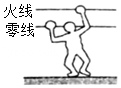 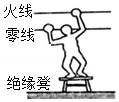 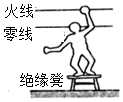 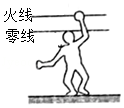 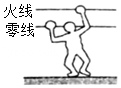 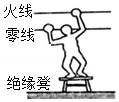 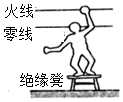 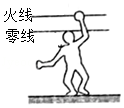 9. 如果家庭电路中发生短路，会造成A．灯泡烧坏   B．跳闸或保险丝熔断    C．灯泡亮度变暗一些    D．用电器仍然正常工作 10.甲图所示电路,当闭合开关后，两个电压表指针偏转均为乙图所示，则灯泡L1和L2两端的电压分别为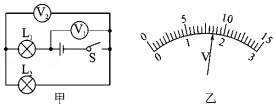 A．1.7 V　  6.8 V	    B．6.8 V　  1.7 V	  C．1.7 V　  5 V   D．8.5 V　  1.7 V11.如图所示的电路中，变阻器的滑片向右移动时，电表读数变化正确的是  A．电流表读数变小	    B．电流表读数变大	C．电压表读数变小    D．电压表读数不变12．两个电热丝的阻值相等，把这两个电热丝串联起来使用时，烧开一壶水需要20分钟；如果把它们并联在同一电源上使用，烧开同样一壶水需要的时间是A．5分钟	B．10分钟	C．20分钟	D．40分钟在如图所示的电路中，闭合开关S，滑片位于a点时，R1消耗的功率为36W；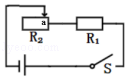 现在把滑片向左移动s，R1消耗的功率为16W；若再向左移动s，R1的功率为A．4W	B．9W	C．16W	D．25W	   填空题（本大题共4小题，每空1分，共25分）14. 汽车在生活中有广泛的应用。一单缸汽油机的转速是4200r/min，它1秒钟对外做功　   　次，它完成吸气冲程时，吸入气缸里的物质是　   　（填A.空气B.汽油C.空气和汽油的混合物）。汽油机获得动力的是　  　冲程。用水来冷却汽缸是因为水的__________较大。郭老师开的是一种“涡轮增压”（T型）轿车，通过给发动机更足量的空气使汽油更充分地燃烧，比普通轿车（L型）更节能。同样的汽油加在T型轿车内与加在L型轿车内热值　      　（填“更大”或“一样大”或“更小”）。郭老师家这辆汽车的最低油耗可达0.2kg/（kW•h），（最低油耗是指燃烧最少的汽油获得最大有用功的能量），该汽车发动机的效率最高　      　%。（q汽油=4.6×107J/kg）15.如图甲所示的是小明家的电路图。漏电保护器与三孔插座是           联，三孔插座上最中间插孔内导线应和          相连；当站在地上的人不小心间接接触了插座中火线时，电流经过人体流入大地，这时电路中的           会迅速切断电流，对人身起到保护作用。小明用试电笔插入插座左右两孔时，发现右孔能使试电笔氖管发光，则这孔为      （ 填“火线”或“零线”）。小明同学将一台电烤炉接入插座，电烤炉是利用电流的        效应工作的；电烤炉与电路中的灯泡是         联。小明家的电能表间隔30天的两个读数如图乙所示，他家这30天用电量为       千瓦时；如果此电能表在5min内转盘转了40r，那么该电路中的用电器在这段时间内消耗的电能为           J。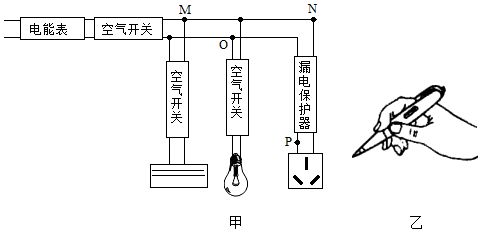 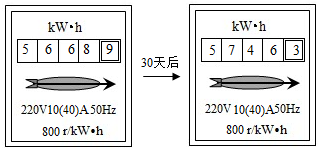 16.某品牌太阳能热水器保温储水箱储水120Kg，当储水箱中的水吸收的热量为2.52×107J时，水升高的温度为______℃，这些热量相当于效率为42%的燃气灶完全燃烧______m3的天然气放出的热量。（天然气的热值q=4×107J/m3，c水=4.2×103J/（kg•℃））17.某品牌四旋翼无人机，它采用4个电机带动旋翼（螺旋桨）转动，对下方空气施力的同时获得升力。下表是该无人机的部分参数：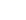 该无人机充满电时，电池可以储存         J的电能，电池向外供电时将        能转化为       能。电动机在工作时要保持其两端电压为12V不变，通过电子调速器（简称电调）来控制电动机的电流从而改变电动机的功率，每一个电动机连接一个电调，那么电动机和电调的连接方式是            （填“并联”或“串联”），四个电动机之间的连接方式是            （填“并联”或“串联”）；若电源电压全部加在电动机和电调的两端，则电动机和电调的功率之比为            。该无人机悬停时流过每个电动机的电流是        A，若每个电动机的线圈电阻为0.4Ω，线圈电阻的发热功率为        W，电动机消耗的电能转化的机械能为         W。三、作图题（本大题共3小题，每题2分，共6分）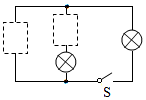 18．在图示电路的虚线框中填入电池或电表的符号，组成串联的电路。19．如图所示是玩具电风扇的连接电路，请在方框内画出对应的电路图。电风扇可以用“”这样的符号表示。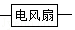 20．如图所示，请将滑动变阻器接入电路。要求：滑动变阻器的滑片向右滑动时灯泡变暗。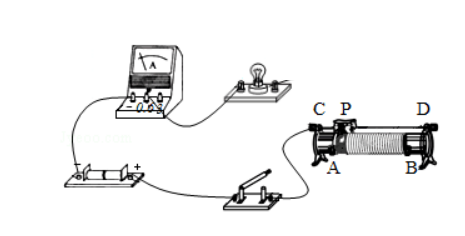 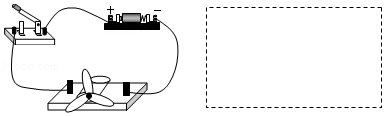 四、实验题（本大题共2小题，每空2分，共22分）21.在探究”比较不同物质吸热能力“的实验中，实验装置如图所示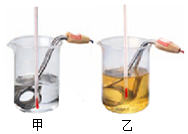 （1)实验中应取        （填“质量”或“体积”）相同的甲、乙两种液体，分别倒入相同的两烧杯中，用相同的电加热器加热。当它们吸收相同热量时，通过比较        （填“升高的温度”或“加热的时间”）来判断吸热能力的强弱。
（2）通过实验，记录数据如表格所示。从开始加热均达到58℃时，甲、乙两种液体吸收的热量Q甲       Q乙（填“<”、“=”或“>”）；分析实验数据可知        物质的比热容更大（填“甲”或“乙”）。22.物理兴趣小组的同学们在探究“电流与电阻的关系”的实验中，设计了如图甲所示的电路。电源电压保持不变，所给的定值电阻的阻值分别为5Ω、10Ω、15Ω、20Ω、30Ω 。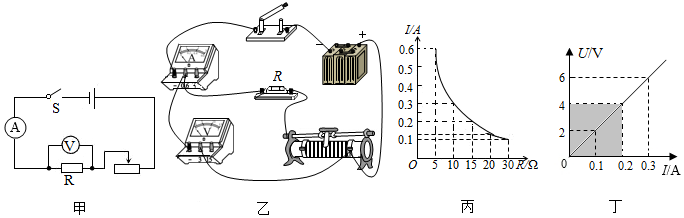 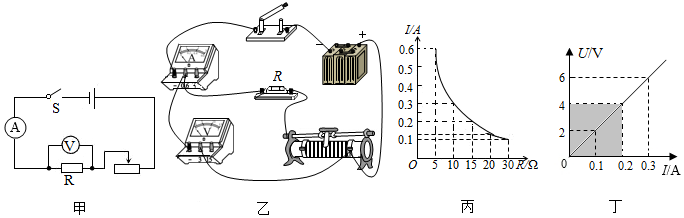 （1）在连接电路时，开关应处于　   　状态，滑动变阻器的滑片P滑至　   　端（填“左”或“右”）。（2）他们连接好电路后，闭合开关，发现电压表无示数，电流表有明显示数，电路中只有一处故障且发生在R或者R1上，则故障原因可能是　                  　．（3）实验中，电源是3节新干电池组成，则电源电压       V。同学们根据实验数据画出I﹣R图象如乙图所示，他们将10Ω的定值电阻换成20Ω的定值电阻，电压表的示数为       V。（4）同学们又用本次实验器材探究了电流与电压的关系，做出图象如图丙，由图可知：使用的定值电阻是     Ω，图中阴影部分面积表示的物理量是             。五、计算题（本大题共2小题，每题4分，共8分）23.如图所示，电阻R1的阻值为10Ω，R2的阻值为30Ω，当开关S断开时，电流表示数为0.3A。求：
（1）电源电压；
（2）当开关S闭合时，干路上的电流大小。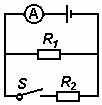 如24.如图所示的电路中，当ab两点间接入4的电阻时，其消耗的功率为16W；当ab两点间接入16的电阻时，其此电阻消耗的功率仍为16W。求：（1）ab两点间接入4的电阻时，电路中的电流；（2）电源的电压。新疆兵团第一师2020—2021学年第一学期九年级期末考试物理参考答案一、单选题（本大题共13小题，每题3分，共39分）填空题（本大题共4小题，每空1分，共25分）(1) 35  C   做功   比热容 一样大    39   (1) 串    大地    漏电保护器   火线    热  并   （2）77.4    1.8×10550  1.5（1)2.7×105    电能  机械能（2）串联  并联   4：15   10   50作图题（本大题共3小题，每题2分，共6分）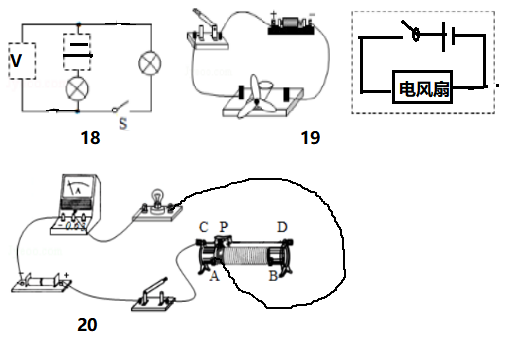 实验题（本大题共2小题，共22分）（1）质量  升高的温度    （2) <   乙 （1）断开   左   (2) R短路    (3)4.5   3   (4)5  电功率计算题（本大题共2小题，每题4分，共8分）(1) 3V   (2)0.4(1) 2A   (2)24V整机质量2kg电动机工作电压12V电池额定电压15V悬停时每个电动机功率60W电池容量5000mA•h电动机数量4加热时间/min01234甲的温度/℃3442505866乙的温度/℃1022344658题号12345678910111213选项AADBBCBCBBAAB